Category: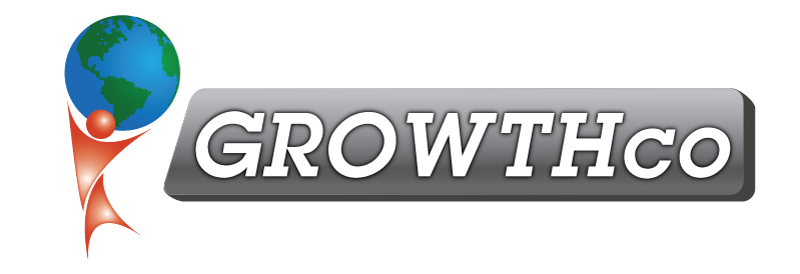 Lean ThinkingCourse Prerequisite:NoneCourse Length:80 hoursMaterials:Minitab or JMP Statistical Software (can be downloaded on a trial basis if necessary).Cancellation Policy:Less than 14 days, 50% non-refundable , less than 7 days 100% non-refundable
Minimum Number of Students:6Maximum Number of Students:16Delivery:
vILT or cILT
(virtual or classroom)Pre-work:
NoneSix Sigma Green BeltCourse DescriptionThe training is organized around the five main phases of the Six Sigma Process Improvement Roadmap: Define, Measure, Analyze, Improve and Control (DMAIC). Candidates participate in two training sessions, with at least three weeks in between, allowing them to apply the material learned to their project. For project-based training, project reviews during each training session maintain project focus. In this case, it is the responsibility of the Champion to ensure that their Belt candidates arrive at class with a proper project charter.Optional: In between training, GROWTHco can provide coaching and guidance to ensure that the methodology and roadmap are used appropriately. This is a separate service provided apart from this 80-hour training program.Who Should AttendThis course is designed for is designed for professionals charged with creating, identifying or improving processes.Learning ObjectivesThrough training, participants will:Know the process improvement roadmap DMAIC to systematically define, measure, analyze, improve, and finally control the processKnow how to identify projects and define the project charterAchieve an in-depth understanding of the knowledge based and data based (statistical) methods and tools to characterize and baseline the processBe able to perform Multi-Vari studies to determine the various sources of noise in the processBe able to design experiments to screen, characterize, and optimize the process with respect to controllable process factors Know about various control methods to ensure that the improvement achieved is sustained 